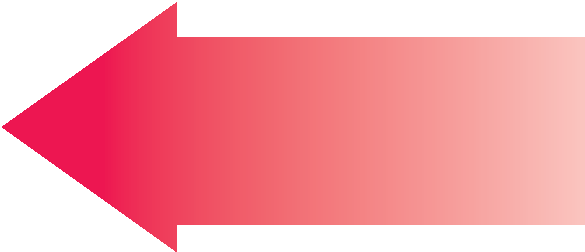 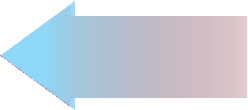 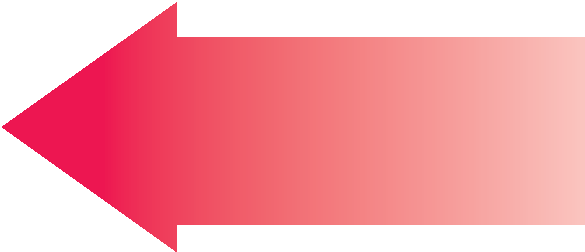 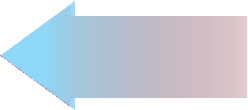 Economics	of Power	Generation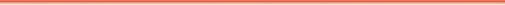 Initial cost of transformer, P = $ 90,000 Useful life,	n = 20 yearsSalvage value,	S = $ 10,000 Using straight line method,Annual depreciation charge = P  S  Rs 90,000  10,000 = $ 4000n	20Solution :Initial cost of equipment,	P = Rs 15,60,000 Salvage value of equipment, S = Rs 60,000 Useful life,	n = 25 yearsStraight line methodAnnual depreciation = P  S  Rs 15,60,000  60,000 = Rs 60,000n	25Value of equipment after 20 yearsImportance of High Load Fa ctor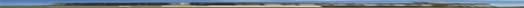 The load factor plays a vital role in determining the cost of energy. Some important advantages of high load factor are listed below :Reduces cost per unit generated : A high load factor reduces the overall cost per unit generated. The higher the load factor, the lower is the generation cost. It is because higher load factor means that for a given maximum demand, the number of units generated is more. This reduces the cost of generation.Reduces variable load problems : A high load factor reduces the variable load problems on the power station. A higher load factor means comparatively less variations in the load demands at various times. This avoids the frequent use of regulating devices installed to meet the variable load on the station.Solution :Units generated/annum = Max. demand  L.F.  Hours in a year= (50,000)  (0·4)  (8760) kWh = 17·52  107 kWhAnnual fixed chargesAnnual interest and depreciation = 12% of capital cost= Rs 0·12  95  106 = Rs 11·4  106Annual Running ChargesTotal annual running charges = Annual cost of fuel and oil + Taxes, wages etc.= Rs (9  106 + 7·5  106) = Rs 16·5  106Total annual charges = Rs (11·4  106 + 16·5  106) = Rs 27·9  106	Cost per unit = Rs 27  9  106 17  52  107= Re 0·16 = 16 paiseSolution :Annual fixed charges = 160  Plant capacity= Rs 160  50,000 = Rs 80  105Annual running charges = Rs 0·04  220  106 = Rs 88  105Total annual charges = Rs (80  105 + 88  105) = Rs 168  105Cost per unit  =  Rs  168  105220  106= Re 0·0764 = 7·64 paiseSolution :Maximum demand = 100 kWAnnual fixed charges = Rs 0·12  1,60,000 = Rs 19,200When load factor is 100%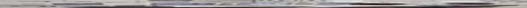 Units generated/annum = Max. demand  L.F.  Hours in a year= 100  1  8760 = 8,76,000 kWhFixed charges/kWh = Rs 19,200 = Rs 0·0219 = 2·19 paise8,76,000When load factor is 50%Units generated/annum = 100  0·5  8760 = 4,38,000 kWhFixed charges/kWh = Rs 19,200 = Re 0·0438 = 4·38 paise4,38,000It is interesting to note that by decreasing the load factor from 100% to 50%, the fixed charges/ kWh have increased two-fold. Incidentally, this illustrates the utility of high load factor.Solution : The maximum demand on the station may be assumed equal to the plant capacity i.e., 50 MW.Annual fixed chargesInterest and depreciation = Rs 120  105  (5 + 6)/100 = Rs 13·2  105 Wages and taxation = Rs 4  105Total annual fixed charges = Rs (13·2  105 + 4  105) = Rs 17·2  105Annual running chargesUnits generated/annum = Max. demand  L.F.  Hours in a year= (50  103)  (0·4)  (8760) kWh= 1752  105 kWhCost of fuel, lubrication etc. = Rs 1752  105  0·01 = Rs 17·52  105Total annual charges = Rs (17·2  105 + 17·52  105) = Rs 34·72  10534  72  105	Cost per kWh = Rs 1752  105= Re 0·02 = 2 paiseSolution :Capacity factor, C.F. = Average demandInstalled capacityLoad factor, L.F. = Average demandMax. demand...(i)...(ii)Dividing (i) by (ii), we get,C. F.L. F.= Max. demand Installed capacityor	Max. demand = Installed capacity  C. F. = 300  0  5 = 250 MWL. F.	Reserve capacity = 300  250 = 50 MW0  6  Units generated/annum = Max. demand  L.F.  Hours in a year= (250  103)  (0·6)  8760 kWh = 1314  106 kWhAnnual fixed charges = Annual interest and depreciation=  Rs 0·1  109 = Rs 108Annual running charges = Rs 9  107	Total annual charges = Rs (108 + 9  107) = Rs 19  107	Cost per kWh = Rs 19  1071314  106= Re 0·14 = 14 paise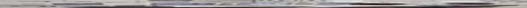 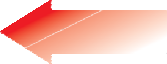 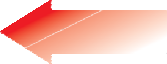 